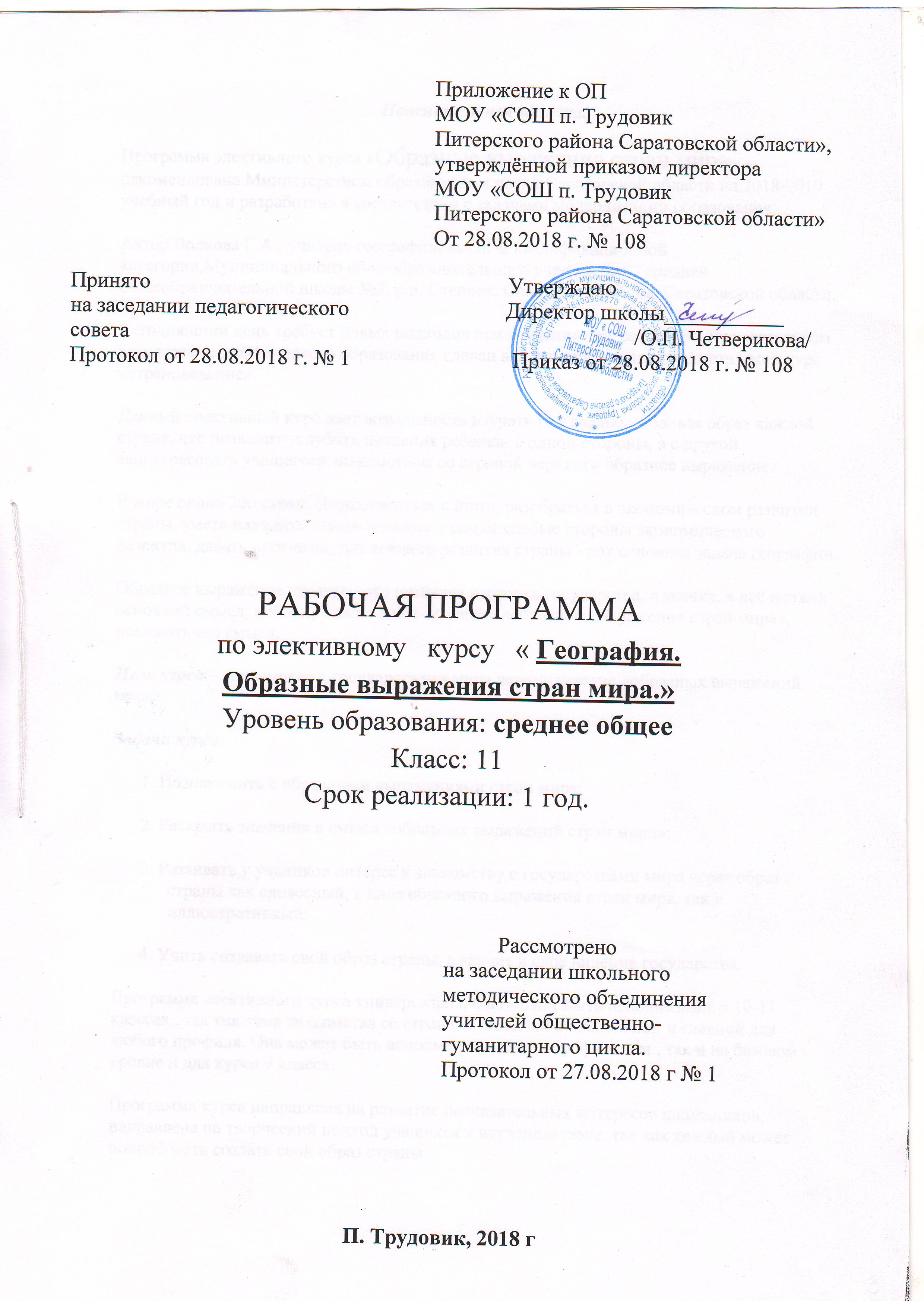 Пояснительная записка.Программа элективного курса «Образные выражения стран мира» рекомендована Министерством образования и науки Саратовской области на 2018-2019 учебный год и разработана в соответствии с задачами модернизации образования.Автор Волкова Г.А., учитель географии, высшей квалификационной категории,Муниципального общеобразовательного учреждения - средней общеобразовательной школы №2, р.п. Степное, Советского района, Саратовской области.Сегодняшний день требует новых подходов при изучении географии. В образовательном стандарте географического образования сделан акцент на изучение предмета через курс «страноведение».Данный элективный курс дает возможность изучать географию, создавая образ каждой стране, что позволит углубить познания ребенка- с одной стороны, а с другой заинтересовать учащегося знакомством со страной через его образное выражение.В мире около 200 стран. Познакомиться с ними, разобраться в экономическом развитии страны, уметь находить самые сильные и самые слабые стороны экономического развития, давать прогнозы дальнейшего развития страны - вот основная задача географии. Образное выражение страны – это визитная карточка государства, а значит, в неё вложен основной смысл, поэтому важно знать значение «образного выражения стран мира», понимать его смысл.Цель курса – знакомство с государствами мира через изучение «образных выражений мира».Задачи курса:1.​ Познакомить с образными выражениями стран мира;2.​ Раскрыть значение и смысл «образных выражений стран мира»;3.​ Развивать у учеников интерес к знакомству с государствами мира через образ страны как словесный, в виде образного выражения стран мира, так и иллюстративный;4.​ Учить создавать свой образ страны, а значит и свое видение государства.Программа элективного курса универсальна. Она может быть использована в 10-11 классах , так как тема знакомства со странами является обязательной и главной для любого профиля. Она может быть использована как на профильном , так и на базовом уровне и для курса 9 класса.Программа курса направлена на развитие познавательных интересов школьников,  направлена на творческий подход учащихся к изучению темы, так как каждый может попробовать создать свой образ страны. Курс составлен таким образом, что ребенок на занятиях знакомится с образом страны, а образ столицы создает сам. Данный курс позволит ребенку расширить познания мира через собственное видение и даст возможность быть не только слушателем, но и творцом.Элективный курс предполагает использование разнообразных форм проведения: лекции, семинары, консультации, защита проектов.На итоговом занятии подводят итоги изучения элективного курса. Учащиеся получают итоговые результаты индивидуального рейтинга, которые могут быть включены в портфолио школьника.Методика проведения занятий ориентирует учащихся на способы добывания знаний. Требования к уровню подготовки школьников.1.​ Учащиеся должны знать/понимать:- образные выражения стран мира;- образные выражения столиц мира;2.​ Учащиеся должны развивать умения и навыки:- вести личные наблюдения;- создавать свои собственные презентации по собранному материалу;- создавать свои собственные художественно-иллюстративные образы столицам мира и странам мира;- создавать по собранному материалу карточки «Угадай страну».3.​ Учащиеся должны использовать приобретенные знания и умения в практической деятельности:- нахождения и применение географической информации, использовать геоинформационные системы и ресурсы Интернета.Содержание программы.Введение - 1 час.Знакомство учащихся с общей структурой курса, его примерным содержанием, с формами и видами занятий, планируемый объем самостоятельных и творческих работ, которые предстоит выполнить.Тема №2 – Образные выражения стран Европы-6 часов.Урок №1. Знакомство с образными выражениями стран:Австрия, Албания, Андорра, Белоруссия. ( Презентация учителя). Домашнее задание: Найти образные выражения столиц данных стран или хотя бы топонимическое значение названия столицы страны. Создать презентацию. Создать карточку. (Работа выполняется группами: 1 группа – одна столица и одна карточка).Урок №2. Знакомство с образными выражениями стран:Босния и Герцеговина, Ватикан, Великобритания, Венгрия. ( Презентация учителя).Защита творческих работ учащихся. Работа с карточками, созданными ребятами.Домашнее задание: Найти образные выражения столиц данных стран или хотя бы топонимическое значение названия столицы страны. Создать презентацию. Создать карточку. (Работа выполняется группами: 1 группа – одна столица и одна карточка).Подобная работа проводится по всему курсу изучения. Примерные карточки, которые создают ребята и затем используются на практических занятиях:Угадай страну. ( Карточка первого типа).( Страна Албания).Карточка второго типа « Угадай страну»:(зеленый цвет) (зеленый цвет) (оранжевый цвет) (белый цвет)( Страна Албания).Сначала на практической работе по странам Европы и Азии отрабатываются карточки, созданные детьми по региону Европа и Азия. ( Данные карточки учителем могут быть использованы на уроках географии, при подготовке учащихся к олимпиадам).Уроки №32-34 посвящены работе по карточкам всего мира.(Карточки могут быть сгруппированы по 5-6 в один конверт).Итоговый урок посвящен подведению итогов работы, учащиеся получают итоговые результаты индивидуального рейтинга.Памятка для подготовки презентаций и творческих работ ребят:1.​ Подбери материал по столице той страны, которую выбрала ваша группа или ты сам.2.​ Найди образное выражение столицы, если тебе не удается найти образного выражения, воспользуйся топонимической расшифровкой названия столицы.3.​ Создай презентацию или выпусти книжку-раскладушку. Помни, что твоя работа должна вызывать у твоих друзей интерес.4.​ Создай свой собственный иллюстрационный образ для столицы государства, если не умеешь рисовать и тебе не кому помочь, попробуй сделать это с ребятами в группе. Если же ты решил все-таки работу выполнить один, подбери необходимые рисунки.Оформление творческой работы:1.​ Презентация должна быть яркой и не содержать большого количества текста, так как её необходимо защищать. Однако ключевой текст, поясняющий смысл образного выражения может иметь место в презентации.2.​ Ваша творческая работа, если нет возможности создать презентацию может выглядеть в виде книжки-раскладушки, состоящей из 2 или более альбомных листов. На первом листе вы создаете иллюстративный образ столице того государства, которое вы выбрали, на втором листе даются пояснения.3.​ На оборотной стороне подпиши работу, если работа выполнялась в группе, составьте список всех ребят.4.​ На оборотной стороне напишите список литературы, которой пользовались.Оформление карточек:Карточка первого типа выполняется на альбомном листе.Карточка второго типа оформляется на твердой основе, например, картоне.Размеры: длина-15 см, ширина – 3 см.Каждый новый сектор карточки второго типы раскрашивается цветами той промышленности, которая указана в школьном атласе: например, если вы описываете машиностроение, то сектор будет красный, если это химическая промышленность- сектор фиолетовый.Тематическое планирование.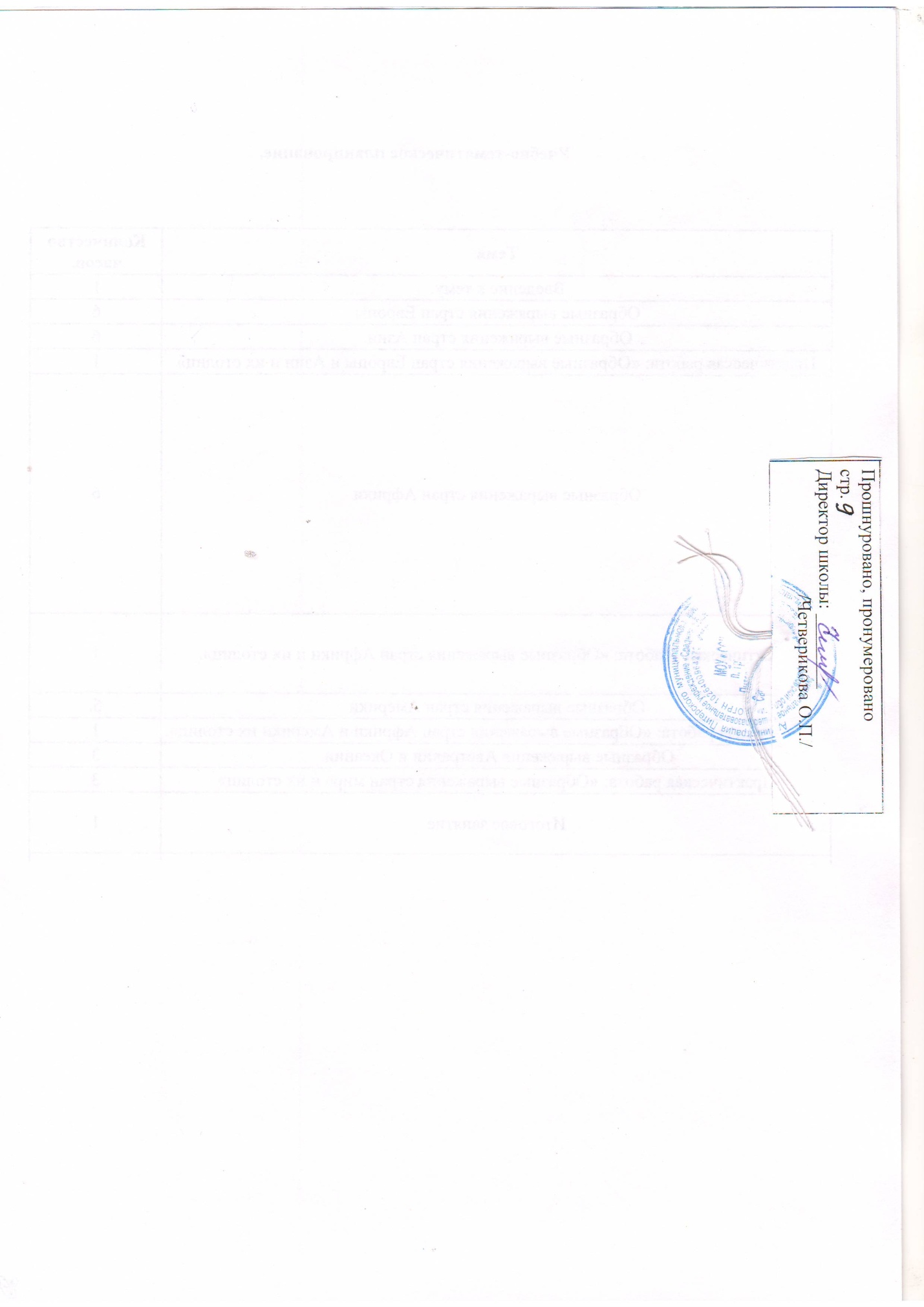 Название страныОбразное выражение страны.АвстрияСтрана широких зеленых долин, стремительных рек и глубоких горных озер.АлбанияСтрана горных орлов.Страна шкиперей. Страна единомышленников.АндорраСамый тихий уголок Европы.БеларусьСтрана пятой стихии.«Слоеный пирог».Название страны.Образное выражение страны. Босния и ГерцеговинаЗемля Южных славян.ВатиканХолм ПророкаВенгрияСтрана мадьяров.Страна дождей, ветров и велосипедов.Великобритания Туманный Альбион.№ п./п.Характеристика объекта.1.Страна располагается на западе Балканского полуострова.2.Омывается водами Адриатического моря.3.В 1939 году была оккупирована фашистской Италией.4.Нищая страна, большинство населения проживают в сельской местности.5.Столица названа по имени древнего народа tursi, в последующее время это племя - иллирийцев. В 11 веке стал распространяться этноним народов - «арберы»6.Страна имеет образное выражение «Страна горных орлов».Зерновые культуры,хлопчатник, сахарная свекла кукуруза, оливы, цитрусовыеКозы,Овцы.Первое место в Европе по добыче хромитов.Добывают нефть и газ.Республика,унитарное государство.Денежная единица – лек.Тема Количество часов.Введение в тему.1 Образные выражения стран Европы6 Образные выражения стран Азии.6 Практическая работа: «Образные выражения стран Европы и Азии и их столиц» 1Образные выражения стран Африки66Практическая   работа: «Образные выражения стран Африки и их столиц».1Образные выражения стран Америки 6.Практическая работа: «Образные выражения стран Африки и Америки их столиц». 1 Образные выражения Австралии и Океании.3 Практическая работа: «Образные выражения стран мира и их столиц»3Итоговое занятие 1Итого35 часов